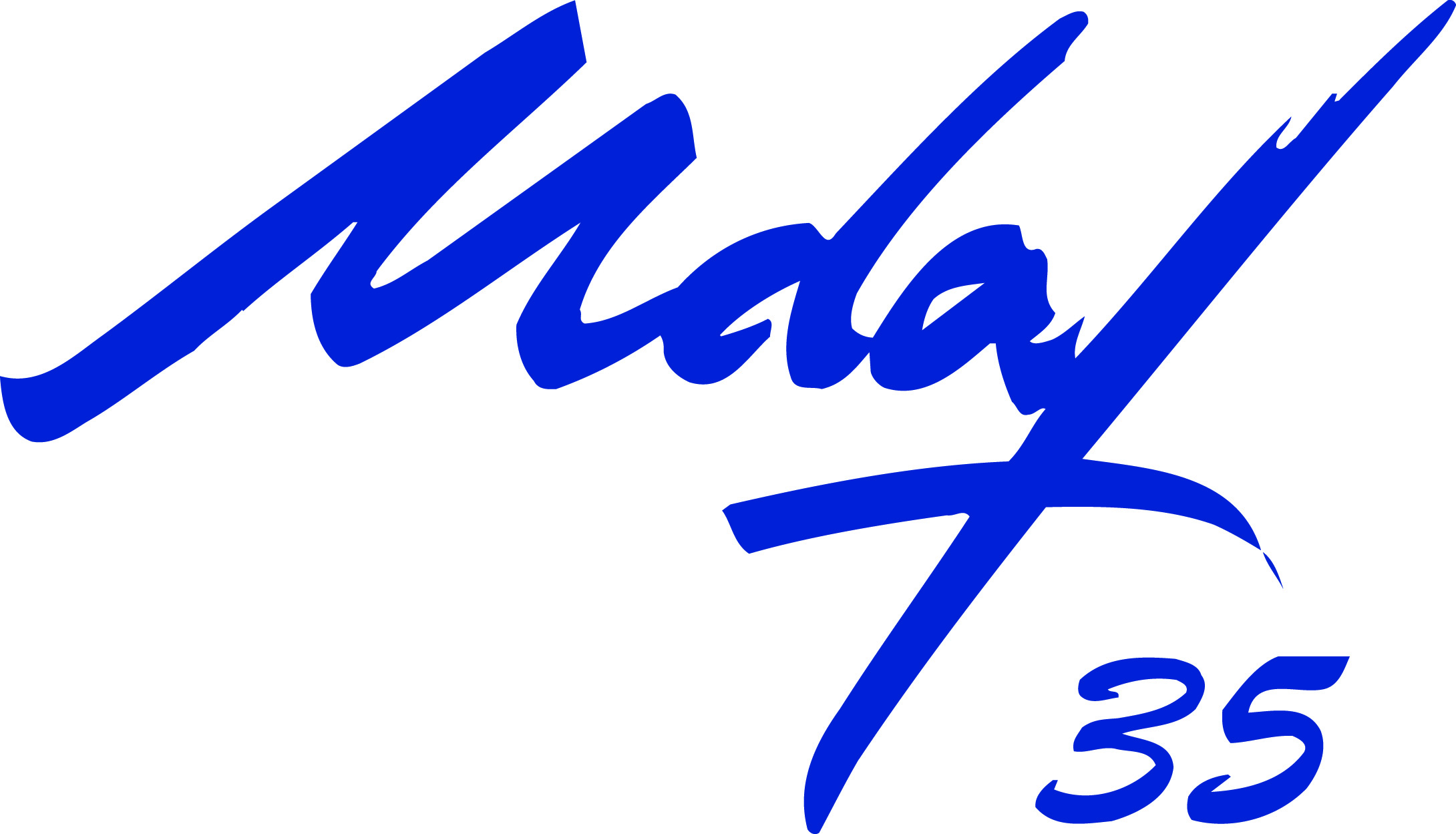 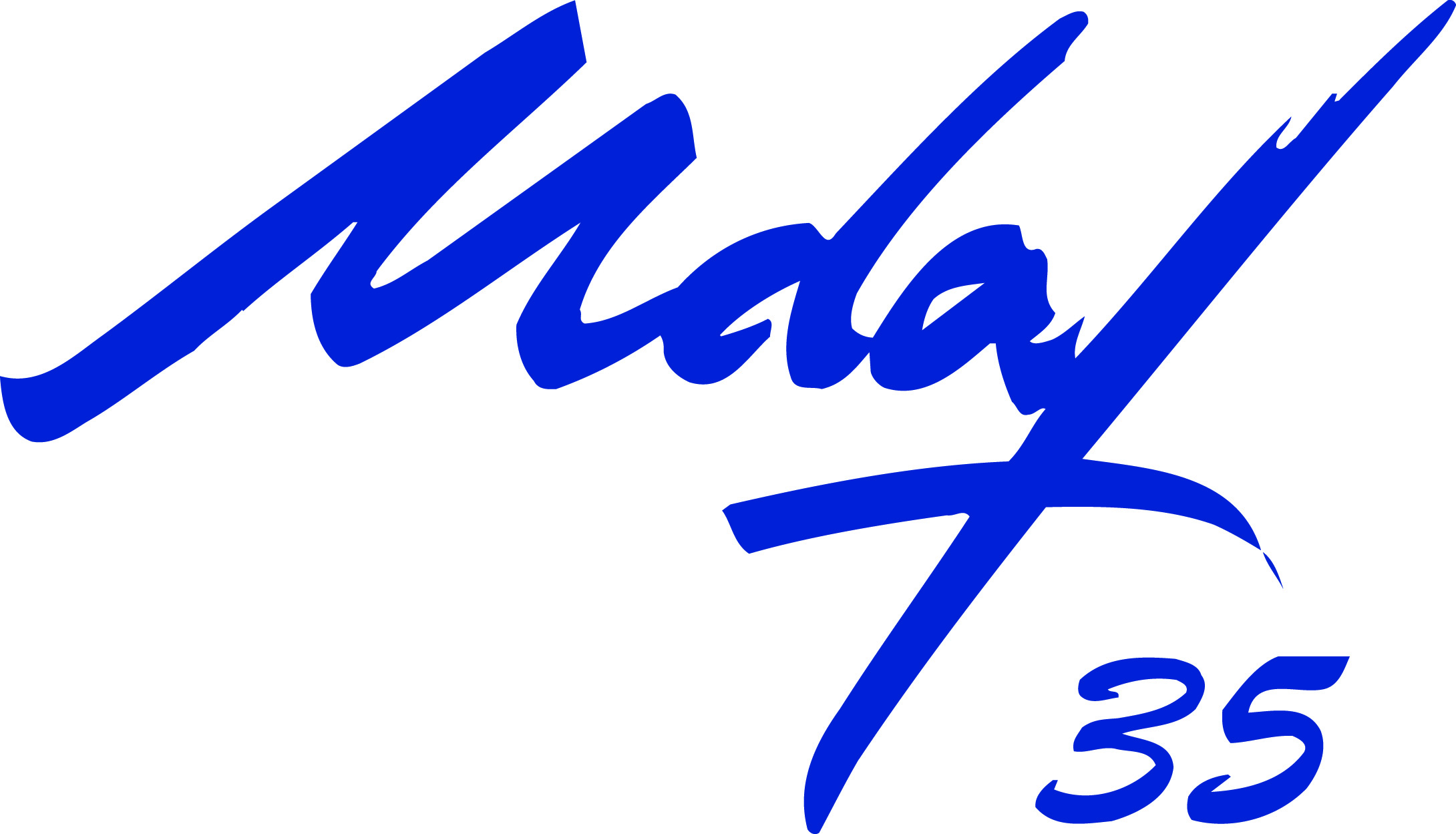 Dégager les principes et postulats de l’animation de groupes d’enfants ou d’adolescentsConstruire des repères dans la création et la mise en place des ateliersDévelopper les savoir-faire et savoir-être spécifiques à chaque tranche d’âge et au format collectif par des apports théoriques et des mises en situation :Repérer, accueillir, soutenir l’expression des émotionsS’approprier de manière critique les outils proposés par les formateurs ou déjà expérimentés par les participants (être en mesure de les mobiliser et les adapter en fonction des besoins de chaque groupe)Savoir repérer et permettre l’expression des besoins et ressources de chacun tout en tenant compte de la dynamique du groupePermettre l’émergence des récits individuels et le partage des ressentis de chacunDévelopper son expérience de la co-animation (richesse, apports et limites)Constituer des repères pour préparer et conduire un bilan aux parents (qui favorise les échanges parents-enfant)Elaborer des outils afin de mesurer les effets de l’atelier auprès des famillesDévelopper ses connaissances à partir d’un exemple de groupe de paroles : les effets de la séparation du point de vue de l’enfantJournée 1  (9h-12h30 et 14h-17h30)  -  La Constitution du GroupeLes fondamentaux et la posture de l’animateurLes techniques de gestion d’un collectif et les phénomènes de groupeLe récit individuel et les échos dans le groupe : la conduite circulaireLa co-animationJournée 2  (9h-12h30 et 14h-17h30) - Les Etapes et les RessentisDe la narration à la projectionLe singulier et le communLes émotions : des risques de confusion à la légitimationLes effets de la séparation du point de vue de l’enfantJournée 3 – (9h-12h30 et 14h-17h) - Les Ressources et le BilanExploration des ressources dans le groupePréparation du bilan aux parentsLes situations particulières et leur traitementBilan de la formationDurée :	3 jours de formation (durée totale 20h30)Dates :	Lundi 19, Mardi 20, Mercredi 21 mars 2018Coût : 	495 euros pour les 3 jours (modalités de paiement sur le bulletin d’inscription)Lieu : 	Maison de l’Agriculture – Rue Maurice le Lannou à Rennes – Salle TREGORPublic :	Aux professionnels ayant une expérience de la rencontre avec des enfants ou adolescents (psychologues, médiateurs familiaux, éducateurs spécialisés, travailleurs sociaux, infirmières…). Les participants doivent avoir déjà expérimenté l’animation d’un groupe ou avoir un projet en réflexion ou en cours. Moyens pédagogiques : 	Alternance entre apports théoriques et pratique clinique 	Groupe de 12 participants et 2 formateurs pour favoriser les échanges.